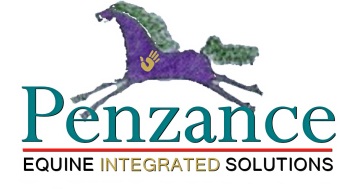 EXAMPLES OF GLYCEMIC INDEX VS. GLYCEMIC LOAD1 Ounce = 29.5735296875 GramFRUITSIndex Serving Size (grams) Serving Size (grams) Load per ServingApple, average38±212066Banana, ripe511201313Dates, dried103±21604242Grapefruit2512033Grapes, average46±312088Orange, average42±312055Peach, average42±1412055Pear, average38±212044Prunes, pitted29±4601010Raisins64±11602828Watermelon72±1312044VEGETABLESGreen peas, average48±58033Carrots, average47±168033Parsnips97±19801212Sweet potato, average61±71501717Yam, average37±81501313